Аукцион (приватизация)Номер процедуры
SBR012-2308140092Наименование процедуры
О проведении открытого аукциона по продаже муниципального имущества, находящегося в муниципальной собственности Лубянского сельского поселения Дмитровского района Орловской областиНормативное регулирование 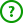 Федеральный закон от 21.12.2001 г. №178-ФЗ, Постановление Правительства РФ №860 от 27.08.2012Нормативный правовой акт, на основании которого проходят торги
Количество просмотров
5Номер извещения на сайте ГИС Торги
22000153610000000006Открыть на сайте ГИС Торги
Открыть на сайте ГИС Торги Сведения об организаторе процедуры 
 Сведения об организаторе процедуры 
Полное наименование организатора
АДМИНИСТРАЦИЯ ЛУБЯНСКОГО СЕЛЬСКОГО ПОСЕЛЕНИЯ ДМИТРОВСКОГО РАЙОНА ОРЛОВСКОЙ ОБЛАСТИИНН
5707003012КПП
570701001Юридический адрес / Место нахождения
303246, ОБЛАСТЬ ОРЛОВСКАЯ,РАЙОН ДМИТРОВСКИЙ,СЕЛО ЛУБЯНКИФактический адрес (почтовый)
303246, Орловская обл, Дмитровский р-н, с ЛубянкиАдрес электронной почты
Lubyanki-2012@yandex.ruНомера контактных телефонов
+7(48649)23739Контактное лицо
(Опционально)Гапонов Виктор ВикторовичНовый элемент Порядок оформления заявок на участие 
 Порядок оформления заявок на участие 
Требования, предъявляемые к Участнику
Участниками аукциона являются физические и юридические лица, своевременно подавшие заявку на участие в аукционе, представившие надлежащим образом оформленные документы и своевременно внесшие задаток для участия в аукционеПеречень документов, предоставляемых Участником в составе заявки
Одновременно с Заявкой на участие в продаже посредством публичного предложения (по форме Продавца) Претенденты представляют документы в форме электронных документов либо электронных образов документов, заверенных электронной подписьюТребования к оформлению представляемых участниками документов
Юридические лица: 1) заверенные копии учредительных документов; 2) документ, который подтверждает полномочия руководителя юридического лица на осуществление действий от имени юридического лица (решение о назначении этого лица или об его избрании) и в соответствии с которым руководитель юридического лица обладает правом действовать от имени юридического лица без доверенности; документ, содержащий сведения о доле Российской Федерации, субъекта Российской Федерации или муниципального образования в уставном капитале юридического лица (реестр владельцев акций либо выписка из него или заверенное печатью юридического лица (при наличии печати) и подписанное его руководителем письмо). Физические лица, в том числе индивидуальные предприниматели: Копии всех листов документа, удостоверяющего личность. Доверенность на лицо, имеющее право действовать от имени Претендента(с документом подтверждающим полномочия).Ограничение участия отдельных категорий участников
Не могут быть участниками аукциона:государственные и муниципальные унитарные предприятия, государственные и муниципальные учреждения; юридические лица, в уставном капитале которых доля Российской Федерации, субъектов Российской Федерации и муниципальных образований превышает 25 процентов,кроме случаев, предусмотренных статьей 25 Закона о приватизации (178-ФЗ); юридические лица, местом регистрации которых является государство или территория, включенные в утверждаемый Министерством финансов Российской Федерации перечень государств и территорий, предоставляющих льготный налоговый режим налогообложения и (или) не предусматривающих раскрытия и предоставления информации при проведении финансовых операций(офшорные зоны), и которые не осуществляют раскрытие и предоставление информации о своих выгодоприобретателях, бенефициарных владельцах и контролирующих лицах в порядке, установленном Правительством Российской Федерации. Условия проведения процедуры (время московское) 
 Условия проведения процедуры (время московское) 
Дата и время начала подачи заявок на участие
15.08.2023 08:00Дата и время окончания подачи заявок на участие
10.09.2023 17:00Дата рассмотрения заявок на участие (дата определения участников)
15.09.2023Дата и время начала торговой сессии
19.09.2023 10:00Дата, время (в часах, минутах), место проведения подведения итогов торгов
19.09.2023 в здании администрации Лубянского сельского поселения Дмитровского района по адресу: Орловская область,Дмитровский район, с. Лубянки д.49а (процедура аукциона считается завершенной со времени подписания протокола об итогах аукциона).Порядок определения победителя
Победителем аукциона признается участник, предложивший наибольшую цену имущества, выставленного на аукционСрок, в течение которого организатор вправе отказаться от проведения процедуры
Требуется заключение договора (направление разрешения) в электронной форме Да Документы и сведения 
 Документы и сведения 
 Документы и сведения 
Информация о файлах процедуры с ГИС Торги
